FORMULÁRIO DE INCLUSÃO DE NOVOS INTEGRANTES À EQUIPEDADOS DOS NOVOS INTEGRANTES: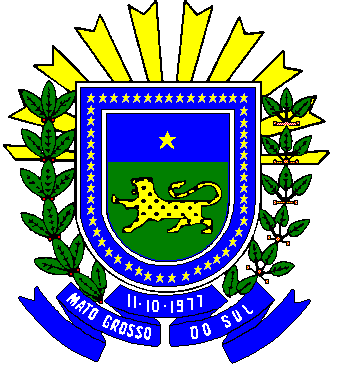 GOVERNO DO ESTADO DE MATO GROSSO DO SULSECRETARIA DE ESTADO DE MEIO AMBIENTE, DESENVOLVIMENTO ECONÔMICO, PRODUÇÃO E AGRICULTURA FAMILIAR – SEMAGRO
INSTITUTO DE MEIO AMBIENTE DE MATO GROSSO DO SUL – IMASULGERÊNCIA DE UNIDADES DE CONSERVAÇÃO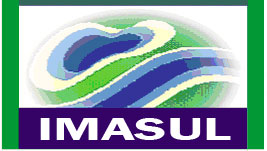 Relação dos novos participantes da equipe ao projetoRelação dos novos participantes da equipe ao projetoRelação dos novos participantes da equipe ao projetoRelação dos novos participantes da equipe ao projetoRelação dos novos participantes da equipe ao projetoNomeInstituiçãoCPFNível Acadêmico*Função dentro do Projeto*** Ex: Técnico, Graduação, Mestrado, Doutorado, Pós-doutorado...** Ex: Orientador, Coordenador, Colaborador, Estagiário, Mateiro, Guia, Motorista e outros...* Ex: Técnico, Graduação, Mestrado, Doutorado, Pós-doutorado...** Ex: Orientador, Coordenador, Colaborador, Estagiário, Mateiro, Guia, Motorista e outros...* Ex: Técnico, Graduação, Mestrado, Doutorado, Pós-doutorado...** Ex: Orientador, Coordenador, Colaborador, Estagiário, Mateiro, Guia, Motorista e outros...* Ex: Técnico, Graduação, Mestrado, Doutorado, Pós-doutorado...** Ex: Orientador, Coordenador, Colaborador, Estagiário, Mateiro, Guia, Motorista e outros...* Ex: Técnico, Graduação, Mestrado, Doutorado, Pós-doutorado...** Ex: Orientador, Coordenador, Colaborador, Estagiário, Mateiro, Guia, Motorista e outros...